Interior Design Worksheet #5Complete a room layout using the room planner package provided.Label the architectural blueprint symbols.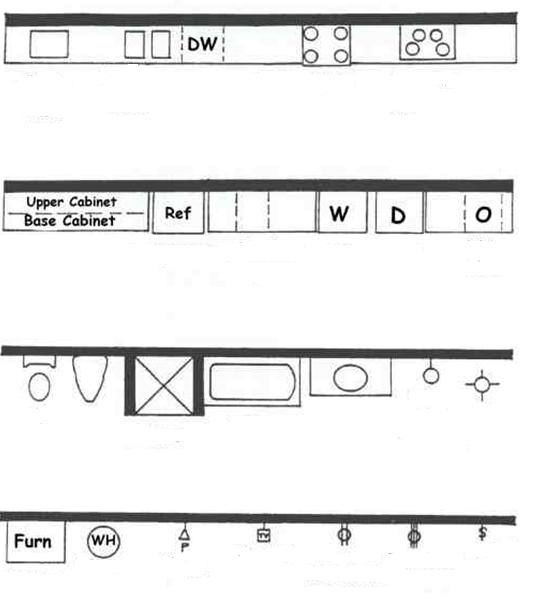 Label the architecture symbols for a room.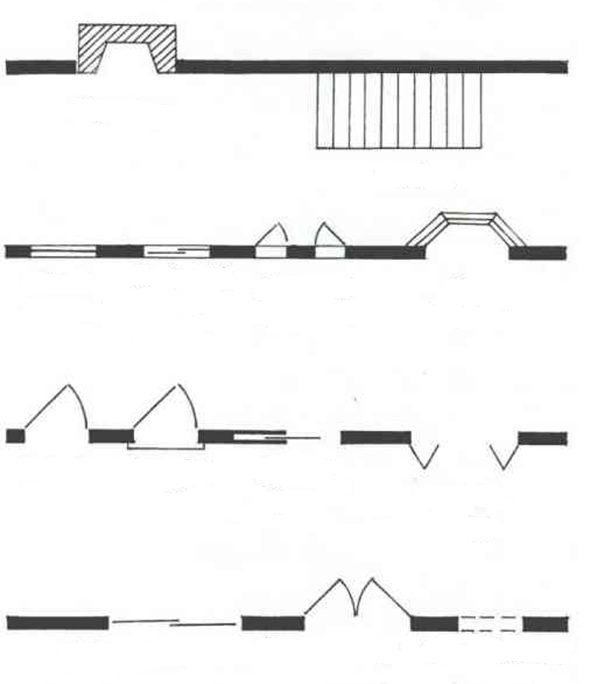 